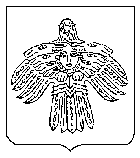 Об утверждении документации по планировке территории (проекта межевания территории) по объектам: «Подъездная автодорога к кусту паронагнетательных скважин № 27П - 31П ОПУ-5 Лыаельской площади Ярегского нефтяного месторождения, подъездная автодорога к кусту добывающих скважин № 27Д - 31Д ОПУ-5 Лыаельской площади Ярегского нефтяного месторождения. Лицензия СЫК 13226 НР»В соответствии со статьями 43, 45 и 46 Градостроительного кодекса Российской Федерации, постановлением администрации МОГО «Ухта»                       от 24.03.2022 № 529 «О подготовке документации по планировке территории с целью эксплуатации объектов: «Подъездная автодорога к кусту паронагнетательных скважин № 27П - 31П ОПУ-5 Лыаельской площади Ярегского нефтяного месторождения, подъездная автодорога к кусту добывающих скважин № 27Д - 31Д ОПУ-5 Лыаельской площади Ярегского нефтяного месторождения. Лицензия СЫК 13226 НР», рассмотрев представленные материалы, администрация постановляет:1. Утвердить документацию по планировке территории (проект межевания территории) по объектам: «Подъездная автодорога к кусту паронагнетательных скважин № 27П - 31П ОПУ-5 Лыаельской площади Ярегского нефтяного месторождения, подъездная автодорога к кусту добывающих скважин № 27Д - 31Д ОПУ-5 Лыаельской площади Ярегского нефтяного месторождения. Лицензия СЫК 13226 НР» (далее – Проект) согласно приложению к настоящему постановлению (ссылка для скачивания приложения: https://disk.yandex.ru/d/RmgRVExsFDKWGQ).2. Настоящее постановление и Проект подлежат официальному опубликованию в течение семи дней со дня утверждения и размещаются на Официальном портале администрации МОГО «Ухта».3. Контроль за исполнением настоящего постановления возложить на первого заместителя руководителя администрации МОГО «Ухта».Глава МОГО «Ухта» - руководительадминистрации МОГО «Ухта»                                                                     М.Н. ОсмановАДМИНИСТРАЦИЯМУНИЦИПАЛЬНОГО ОБРАЗОВАНИЯГОРОДСКОГО ОКРУГА«УХТА»АДМИНИСТРАЦИЯМУНИЦИПАЛЬНОГО ОБРАЗОВАНИЯГОРОДСКОГО ОКРУГА«УХТА»«УХТА»КАР  КЫТШЛÖНМУНИЦИПАЛЬНÖЙ  ЮКÖНСААДМИНИСТРАЦИЯ«УХТА»КАР  КЫТШЛÖНМУНИЦИПАЛЬНÖЙ  ЮКÖНСААДМИНИСТРАЦИЯ«УХТА»КАР  КЫТШЛÖНМУНИЦИПАЛЬНÖЙ  ЮКÖНСААДМИНИСТРАЦИЯ«УХТА»КАР  КЫТШЛÖНМУНИЦИПАЛЬНÖЙ  ЮКÖНСААДМИНИСТРАЦИЯПОСТАНОВЛЕНИЕШУÖМПОСТАНОВЛЕНИЕШУÖМПОСТАНОВЛЕНИЕШУÖМПОСТАНОВЛЕНИЕШУÖМПОСТАНОВЛЕНИЕШУÖМПОСТАНОВЛЕНИЕШУÖМПОСТАНОВЛЕНИЕШУÖМ09 марта 2023 г.№526г.Ухта,  Республика Коми  